Портфолио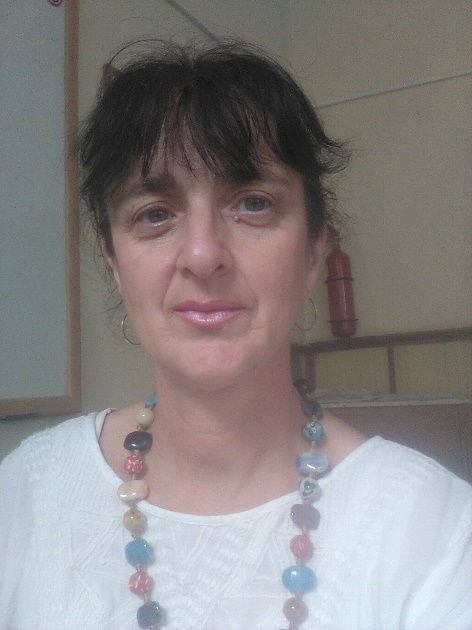 Портфолиото на учителя проследява неговото развитие и израстване в сферата на образованието. Разкрива разширяването на периметъра на дейността му, свързан с учебно-възпитателната работа и е огледало на натрупания опит в постоянно променящата се училищна среда.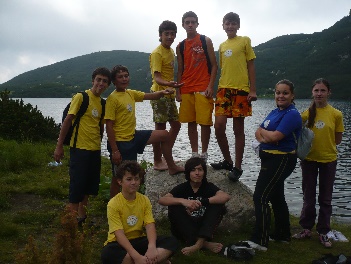 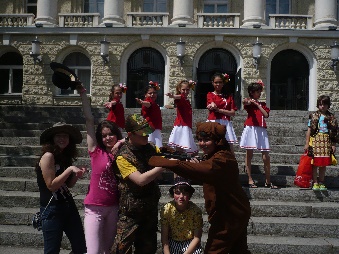 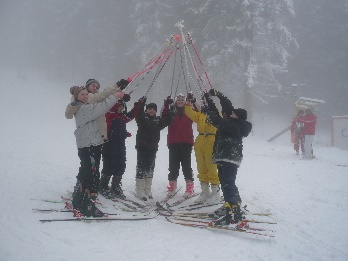 Лични данниИме: Антония Генчева Дойчева-НиколоваНастояща месторабота: Ст.учител по информационни технологииНационалност: БългарскаАдрес: гр.Славяново, обл.Плевен, ул.Цанко Бакалов №13Образование: Висше – магистърЗаемана длъжност: Преподавател по информационни технологии и технологии и предприемачествоПедагогически стаж: 30 годиниИнформация за връзкаE-mail:toniniko@abv.bgОбразование1.Висше образование ЮЗУ „Неофит Рилски“ гр.Благоевград, 1995 г. Магистър1.1. Специалност: Педагогика на обучението по техника и технологии1.2.Придобита квалификация: Педагог-технолог, педагог- инженер еколог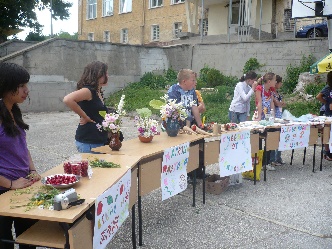 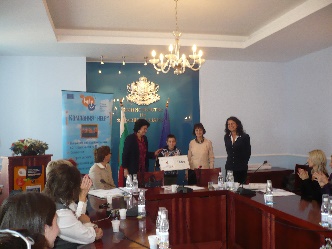 2.Средно образование: Техникум по обществено хранене В.Благоева, гр.Хасково  1981г. –сервитьор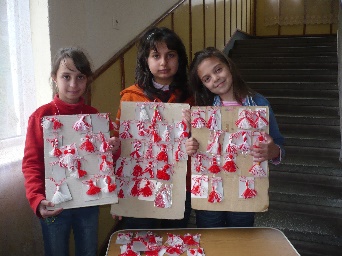 3. Полувисше образование:  Институт по международен туризъм „А.Констнтинов“, гр. Бургас 1985г. – Хотелиерство и ресторантьорство4. Преквалификации4.1. Тракийски университет, гр. Стара Загора 2013г –Допълнителна професионална квалификация „Учител по информатика и информационни технологии4.2. ИППКУП „Д. Благоев „, гр. Ямбол  1989г– Преквалификация за педагогическа правоспособност  –Учител по практика –хотелиерство и ресторантьорствоТрудов стажОсновно училище в с.Сталево, обл.Хасковска –учител руски езикОсновно училище с.Черногорово, обл.Хасковска – възпитателМУЦ гр.Димитровград – учител технологииОУ Н.Й.Вапцаров“, гр.Димитровград – учител немски езикСОУ“Хр.Ботев, гр.Славяново – възпитател, учител Домашна техника и  икономика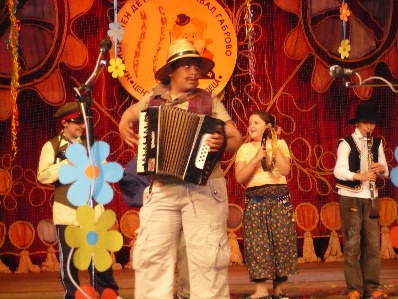 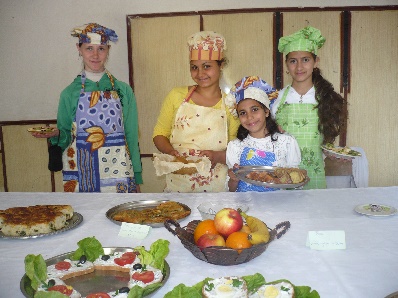 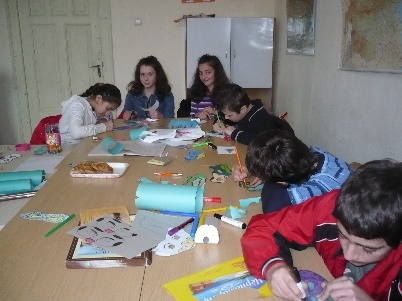 Квалификации1. Сертификати и курсове1.1.Коучинг и менторство в процеса на обучение – 2015 г.1.2. Формиране на комуникативни умения на учители – 2006 г.1.3. Обучение по програмите на „Джуниър Ачийвмънт България“ -2007 г.1.4.Разработване, внедряване и използване на интерактивни форми и методи в образователно-възпитателния процес. – 2013г1.5. Кариерно развитие – 2008 г.1.6. Project Design and Management Workshop – 2007 г.2. Удостоверения2.1.  Организация и методика на обучението по ски и туризъм – 2006 г2.2. Интерактивни технологии и техники в обучението по БДП – 2011 г2.3. Методика на обучението по БДП – 2006 г2.4. Формиране на специфични умения за работа в училищна комисия по БДП – 2007 г.2.5. Формиране на специфични умения за работа в училищна комисия по БДП – 2009 г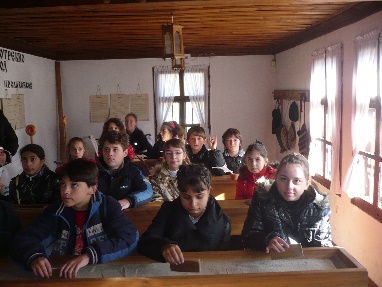 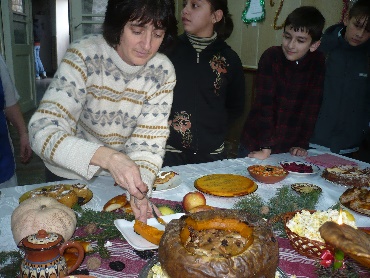 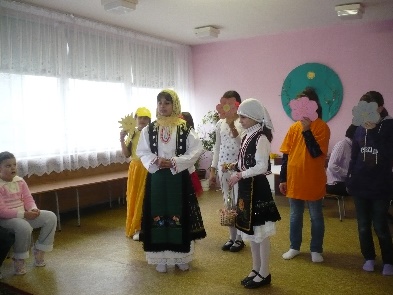 2.4. Базови и специфични компютърни умения – 2006 г.2.5. Компостиране на биологични отпадъци – 2008 г.2.6. Обучение по програмите на „Джуниър Ачийвмънт България“ -2007 г.2.7. Потенциални бенефициенти за подготовка на проектни предложения по Оперативна програма „Развитие на човешките ресурси“- 2008 г.Методическа дейностОказване на методическа помощ на колеги от други направления за работа с компютър и за използване на информационните технологии за постигане на по-добри резултати.Тематични разпределения по Информатика и Информационни технологии, технологии и предприемачество.Изготвяне на тестове и презентации.Изработване на учебни филми за обучението по география и екология.Извънкласна дейностОрганизиране на панаир на занаятите в училище.Организиране и представяне на кулинарни изложби.Организиране и провеждане на учебни експедиции до НП „Рила“, НП „Централен Балкан“, НП „Пирин“.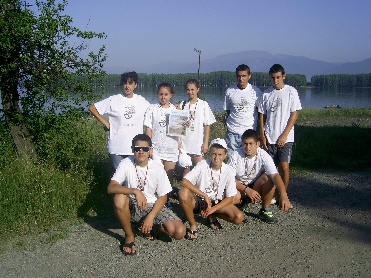 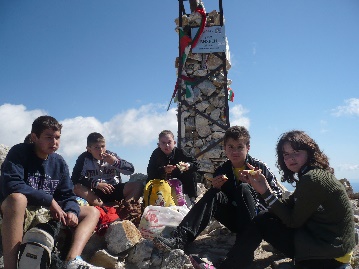 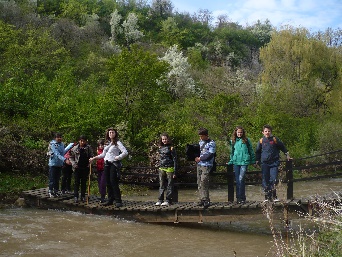 Организиране и представяне на изложби и провеждане на празници за Деня н земята.Провеждане на Школа по билкарство на х.Узана.Организиране и провеждане на зимни лагери и обучения по ски.Организиране и провеждане на походи и екскурзии до природни забележителности и исторически паметници в страната с цел  обогатяване и допълване на знанията по биология, география, история и домашна техника.Участия в националните прегледи на туристическите сръчности  за учащи за приз „Кристален еделвайс“.Подготовка и участие на ученици във фестивали на хумора „Малкият Смехурко“ в гр. Габрово и участие в карнавалните шествия.Организиране и провеждане на летни лагери за придобиване на скаутски умения и сръчности.Организиране и провеждане на шах турнири в училище.Подготовка и участие на Детска фолклорна група за народни песни в празниците на гр.Плевен,  празници в града и училището.  Организиране и провеждане на акции за събиране на дарения за училището /коледни, мартенски базари, ден на домашния сладкиш, кулинарни изложби  ден на хумора/Събиране на материали, проучване и изготвяне на проект за опазване на биоразнообразието на местността „Маджаров геран“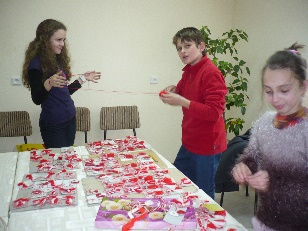 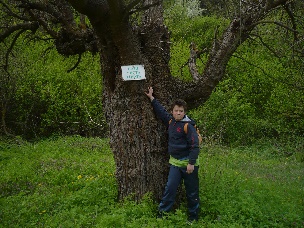 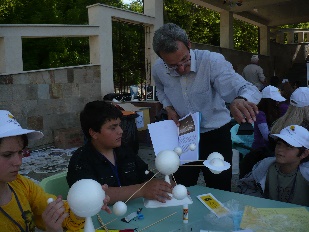 Организиране на акции за почистване на местностите и парковете на града.Издаване на вестник“Ученически ехо“Подготовка, провеждане и запис на ученическа телевизия „Джуниор“Организиране и провеждане на конкурси за презентации на училищно ниво.Организиране на празници,  и карнавали в училище Първа пролет, Нова година, Баба Марта, Петльовден и др./Постижения на ученициПърва награда в  национално състезание „Познавам ли моята България“ – отборно, 2011гВтора награда в национално  състезанието „Познавам ли моята България“ – отборно 2012гВтора и трета награда в Националния преглед на  туристическите сръчности – отборно 2011Втора и трета награда в Националния преглед на туристическите сръчности – отборно 2012гНаграда за най-малкия Смехурко разсмял до сълзи публиката – Нина КолеваНаграда за най-атрактивните Смехурковци – отборноВтора награда в Проекта на нашия клас“Живот без тютюнев дим.“ на Министерство на здравеопазването – класа и класния ръководител.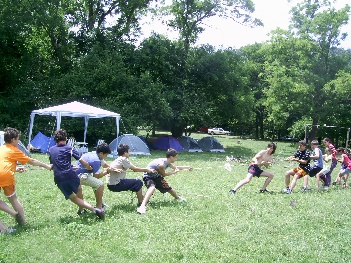 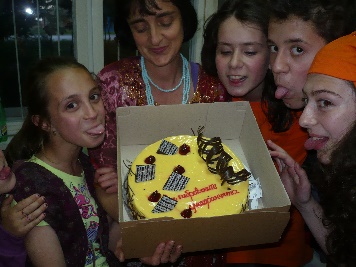 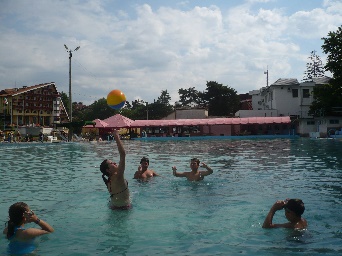 Умения и компетентностиЛични умения и компетентностиМайчин език – БългарскиДруги езициРуски език – устно, писмено – отличноНемски език – устно и писмено – Мн.добреСоциални умения и компетентностиДобри комуникативни умения и бързо адаптиране, позитивно мислене, коректност, организираност, креативност, добри контакти , стимулиране на уникалността и индивидуалността на всеки ученик, провокативност.Организационни умения и компетентностиПодготовка на ученици за участия в състезания и конкурсиОрганизиране на конкурси, състезания и изложбиРъководител на клубПровеждане на консултации с ученициПровеждане на екологични и здравни беседи и дискусии.Организиране на базари с цел събиране средства за училищетоУчастия в училищни комисииВключване на родители в училищната дейностТехнически умения и компетентности.Съвременни професионални умения, свързани с модерните технологии и практики.Работа с приложен софтуер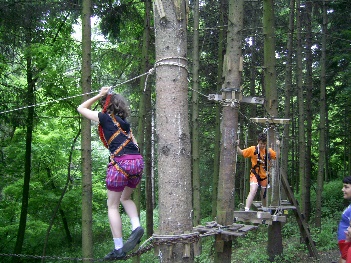 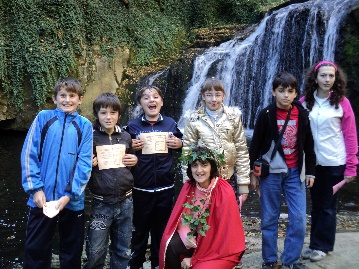 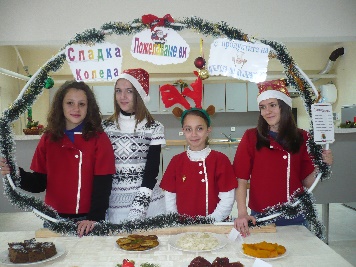 Работа по проекти.Да направим училището привлекателни за младите хораУчилището – територия на ученикаПроект “Успех“Проектът на нашия клас „Живот без тютюнев дим“Проект „Равен шанс“